ПРИЛОЖЕНИЕ № 1към заповед № .......................УТВЪРЖДАВАМ:	……/ Анка Атанасова  /СПИСЪКНА УЧЕНИЦИТЕ, КОИТО ЩЕ ВЗЕМАТ УЧАСТИЕ В……….………………………………………………………………………………………..Ръководител : СРЕДНО УЧИЛИЩЕ „ЙОРДАН ЙОВКОВ“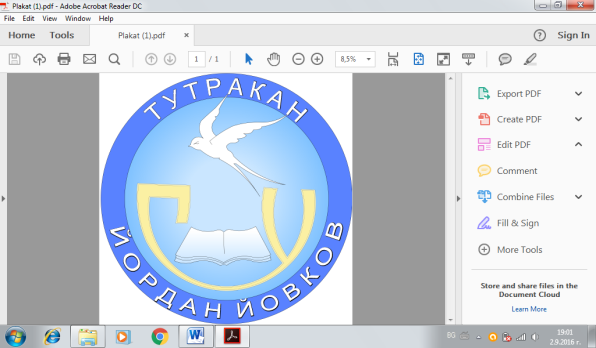 Гр. Тутракан, област Силистра, ул. „П. Р. Славейков“ 15Тел./факс 0866/605 81, 630 37, 635 63, 601 57, e-mail: sou_jovkov@abv.bg, http://souyovkov.com/№Име, презиме и фамилия на детето/ученикаДата и година на ражданеКлас12345